Lubliniec, dnia …………………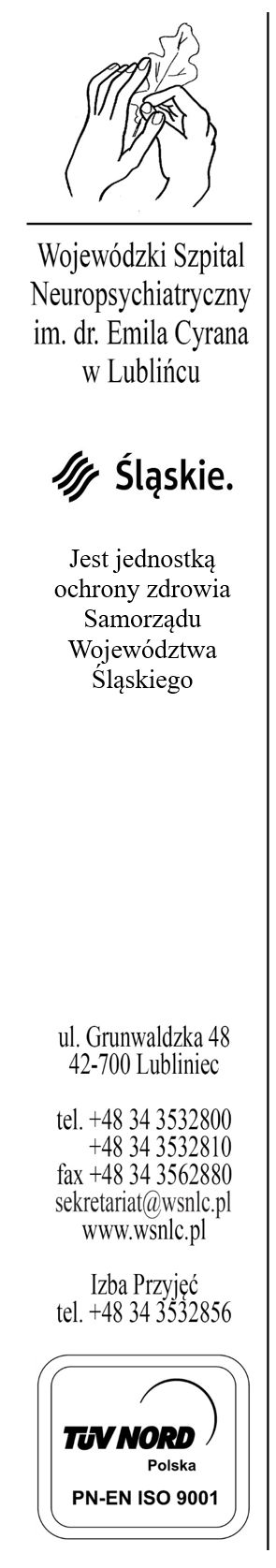 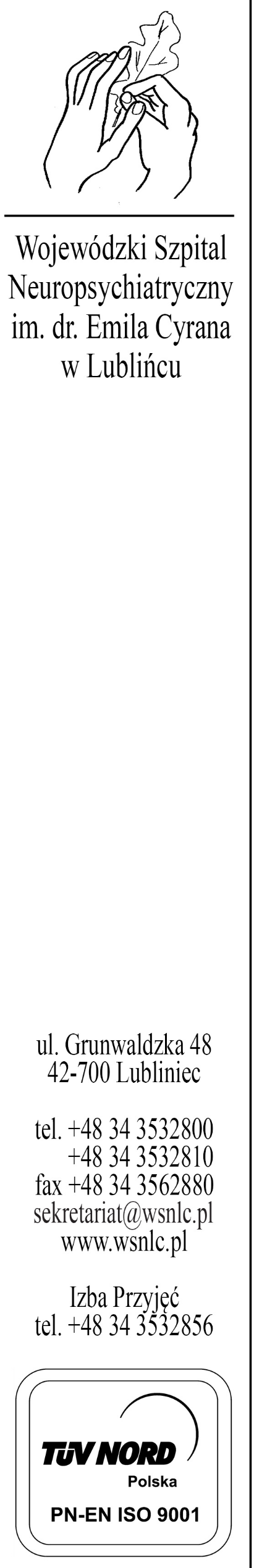 DKRK.433.4.2018	…………………….	…………………….	…………………….	…………………….	…………………….Dyrekcja Wojewódzkiego Szpitala Neuropsychiatrycznego im. dr. Emila Cyrana
w Lublińcu (WSN), zwraca się z uprzejmą prośbą o przesłanie oferty cenowej w zakresie świadczonych przez Państwa usług, w terminie do dnia 16.07.2018 r. do godz.: 15:00. Dopuszcza się możliwość składania ofert częściowych na poszczególne usługi zgodnie
z załącznikiem nr 1 (liczy się data wpływu w WSN).	Nadesłane oferty posłużą do wyłonienia podwykonawcy i zawarcia umowy na świadczenia zdrowotne w ww. zakresie na rzecz pacjentów WSN. Przewidywany okres obowiązywania umowy to: od dnia 01.08.2018 r. do dnia 31.07.2019 r.	Wyłoniony podwykonawca zobowiązany będzie do:posiadania aktualnego i opłaconego ubezpieczenia w zakresie OC, zgodnie
z obowiązującymi przepisami prawa i utrzymywaniem go przez okres obowiązywania umowy,poddania się kontroli przez Śląski Oddział Narodowego Funduszu Zdrowia na zasadach określonych w ustawie o świadczeniach opieki zdrowotnej finansowanych ze środków publicznych, w zakresie wynikającym z umowy, bieżącego aktualizowania danych o swoim potencjale wykonawczym przeznaczonym do realizacji umowy w Portalu Świadczeniodawcy, zgodnie
z wymogami NFZ,podpisania umowy zgodnej z załącznikiem nr 3.Ponadto Oferent jest zobowiązany dostarczyć wraz z formularzem cenowym oświadczenie zgodnie z załącznikiem nr 2.	Jednocześnie informujemy, iż zapłata wynagrodzenia za realizację zamówienia będzie dokonywana w terminie 30 dni od daty otrzymania faktury. Zapłata nastąpi w formie przelewu na rachunek bankowy wskazany w treści faktury.	Dziękujemy za pozytywne rozpatrzenie naszej prośby.Podstawa prawna: - z art. 26, ust. 4a Ustawy z dnia 15 kwietnia 2011 roku o działalności leczniczej (Dz.U.2018.160
z późn. zm.).Załącznik nr 1……………………………………………..                    (pieczątka oferenta)FORMULARZ  CENOWYCeny brutto poszczególnych zakresów świadczeń:* przy wyborze oferty pod uwagę będzie brana suma wartości wymienionego zakresu w danym punkcie,** z możliwością wykonania konsultacji anestezjologicznych w siedzibie Udzielającego zamówienia.……………………, dnia …………………….            ......................................................................                        (czytelny podpis oferenta)Załącznik nr 2Dane świadczeniodawcy: Nazwa: ………………………………………….... ……………………………………………………. Adres: ……………………………………………. OŚWIADCZENIEOświadczam, że nie zachodzi wobec mnie przeszkoda z art. 132 ust. 3 oraz art. 133 ustawy
z dnia 27 sierpnia 2004 r. o świadczeniach opieki zdrowotnej finansowanych ze środków publicznych (tekst jedn.: Dz.U.2017.1938 z późn. zm.), uniemożliwiająca zawarcie umowy. Oświadczam, że zapoznałem/łam się i nie wnoszę zastrzeżeń do załączonego projektu umowy i zobowiązuję się do jego podpisania na warunkach określonych w tym projekcie, w miejscu
i terminie wyznaczonym przez Udzielającego zamówienia.Oświadczam, że posiadam aktualne i opłacone ubezpieczenie w zakresie OC, zgodnie                 z obowiązującymi przepisami prawa i utrzymam je przez okres obowiązywania umowy.……………………, dnia …………………….            ......................................................................                    (czytelny podpis oferenta)Lp.Zakres świadczeńSzacunkowaliczba usług Cena jednostkowa bruttozł/usługaWartość brutto (w zł)(liczba usług xcena jedn. brutto)1.*Konsultacja chirurgiczna1001.*Konsultacja chirurgiczna z USG jamy brzusznej101.*Razem:110-2.*Konsultacja ginekologiczna202.*Konsultacja ginekologicznaz USG ginekologiczne202.*Razem:40-3.Konsultacja pediatryczna54.*Konsultacja internistyczna(chorób wewnętrznych)404.*Konsultacja internistyczna (chorób wewnętrznych) z USG jamy brzusznej)54.*Razem:45-5.Konsultacja diabetologiczna56.***Konsultacja anestezjologiczna106.***Resuscytacja krążeniowo-oddechowa16.***Resuscytacja oddechowa16.***Tracheostomia wspomagająca oddychanie16.***Intubacja dotchawiczna16.***Wkłucie do centralnego naczynia żylnego16.***Razem:15-7.*Badania endoskopii:---7.*Gastroskopia57.*Gastroskopia z testem ureazowym27.*Gastroskopia z wycinkiem i badaniem histopatologicznym27.*Rektoskopia27.*Rektoskopia z wycinkiem27.*Kolonoskopia37.*Kolonoskopia z wycinkiem27.*Razem:18-8.*Badania RTG z opisem:---8.*RTG żuchwy18.*RTG zatok nosa18.*RTG otoczenie kostne oczodołu18.*RTG kości jarzmowej18.*RTG czaszki w 2 projekcjach18.*RTG czaszki inne18.*RTG kręgosłupa szyjnego w 2 projekcjach18.*RTG kręgosłupa piersiowego w 2 projekcjach18.*RTG kręgosłupa L-S w 2 projekcjach18.*RTG kości krzyżowej i guzicznej18.*RTG kręgosłupa inne18.*Fistulografia ściany klatki piersiowej18.*RTG żeber18.*RTG mostka18.*RTG obojczyka18.*RTG klatki piersiowej – rutynowe18.*Urografia – kontrast jonowy18.*Urografia – kontrast niejonowy18.*RTG układu moczowego – inne – przeglądowe18.*RTG jamy brzusznej – przeglądowe na leżąco18.*RTG jamy brzusznej – promieniem poziomym18.*RTG barku18.*RTG kości ramienia18.*RTG stawu łokciowego18.*RTG kości przedramienia18.*RTG nadgarstka18.*RTG dłoni18.*RTG kości górnej – inne18.*RTG kości miednicy18.*RTG stawu biodrowego - inne18.*RTG kości udowej18.*RTG stawu kolanowego18.*RTG kości podudzia18.*RTG stawu skokowego18.*RTG stopy18.*RTG kończyny dolnej - inne18.*Razem:36-R a z e m:(suma wszystkich punktów 1-8)R a z e m:(suma wszystkich punktów 1-8)274